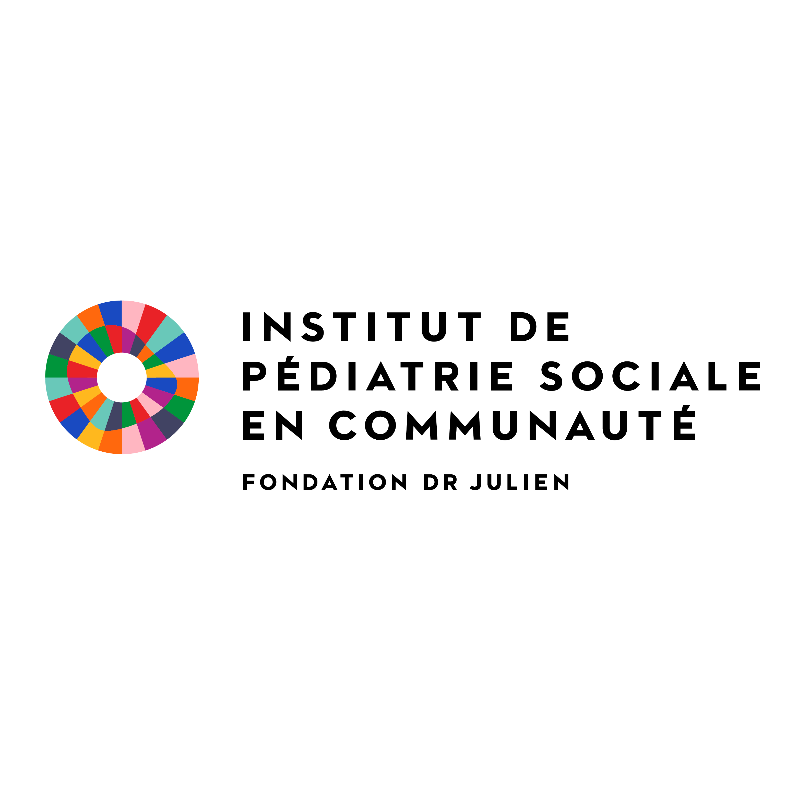 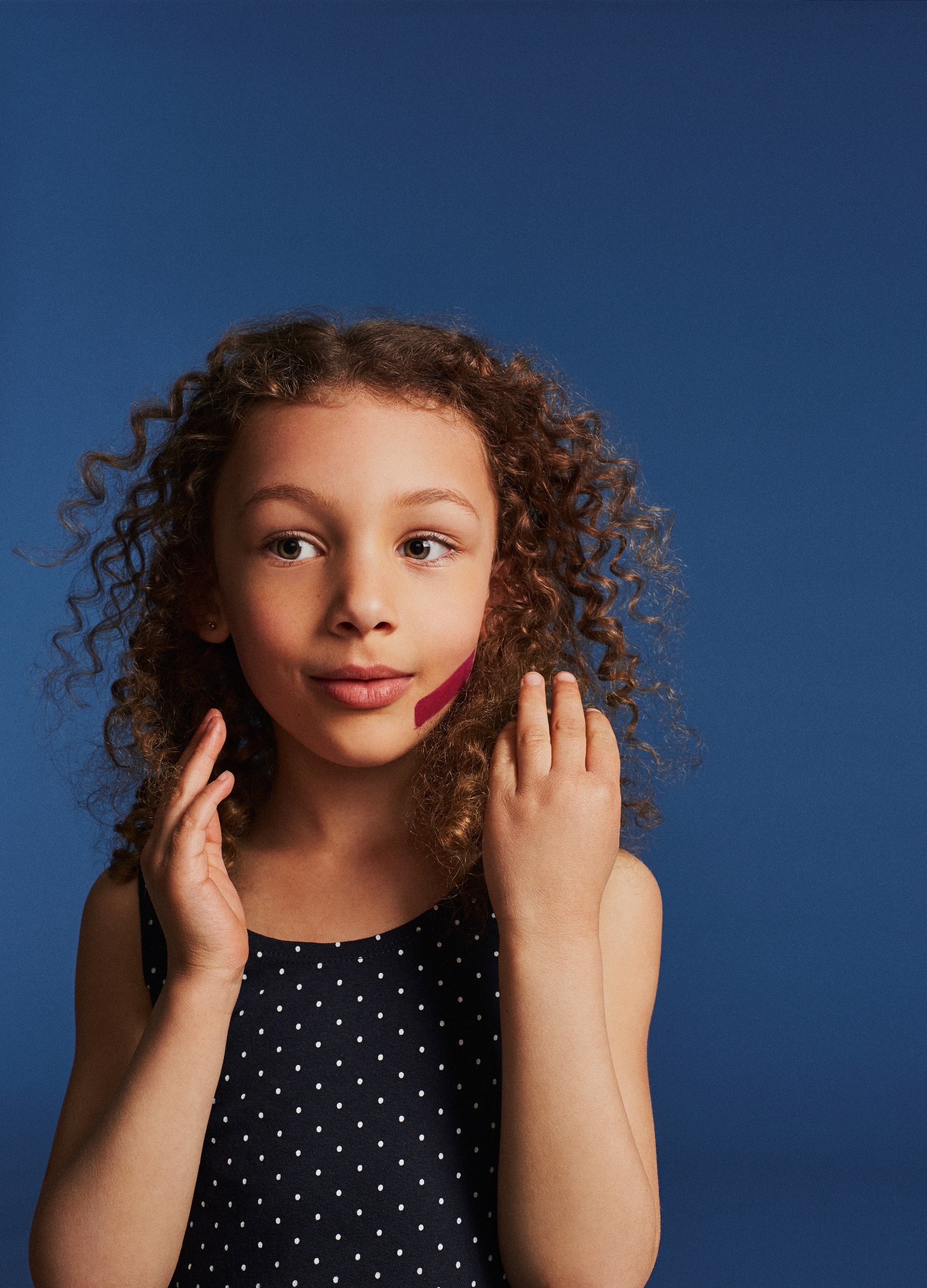 The Community Social Pediatrics InstituteThe CSP approach was developed by Dr. Gilles Julien, a pediatrician, in the 1990s with the collaboration of numerous partners in health and social services, schools and communities. In the 2000s, Hélène (Sioui) Trudel, lawyer and mediator, enriched the CSP model by developing tools to promote access to justice and ensure the respect of all rights enshrined in the Convention on the Rights of the Child. To achieve this, the model relies on the active participation of the child and their family, and an approach based on prevention and conflict resolution. Since then, this model of integrated social medicine has attracted attention from more and more communities and professionals working with children in difficulty. In order to disseminate the knowledge it has acquired through shared experience and social innovation, Fondation Dr Julien created the Community Social Pediatrics Institute.Our missionThe Community Social Pediatrics Institute contributes to building a community of practice anchored in respecting all of the fundamental rights enshrined in the Convention on the Rights of the Child. It provides the necessary tools by offering training for anyone interested in integrating the spirit and knowledge of CSP in their professional or personal life, either in Quebec or elsewhere in the world. This model of integrated social medicine uses a collaborative and engaged approach to care for, support and provide tools to vulnerable children in order to prevent and counter the impact of toxic stress on their health and development.Our three types of trainingContinuing Professional DevelopmentUniversity TrainingCommunity TrainingOur teamAdministration: Myriam Hivon – Director, Community Social Pediatrics InstituteDesign team:Anthony Bergeron – Instructional Designer, Continuing Professional EducationCéline Desjardins – Instructional Designer, University CertificateDavid Guillemette – Instructional Technology Specialist and responsible for the Training PortalCoordination team:Caroline Chaumont – Coordinator, FER (Familles-Enfants-Réseaux)Ketty Marradi – Training Coordinator and responsible for internshipsResearch:Marie-Ève Turcotte – Advisor, Scientific Support for Practice ImprovementContent experts:Dr. Gilles Julien – pediatrician, Clinical Director and founder of CSPDr. Gaëlle Vekemans – pediatrician, Assistant Clinical DirectorHélène (Sioui) Trudel – lawyer, mediator, Director of Integrated Law and Social Innovation, and co-founder of Fondation Dr JulienThe teams of the Hochelaga-Maisonneuve and Côte-des-Neiges CSPCsThe team at Garage à musique, specialized CSPCThe teams of designated CSPCsThe teams of the Hochelaga-Maisonneuve and Côte-des-Neiges CSPCsThe team at Garage à musique, specialized community social pediatrics centreThe teams of designated community social pediatrics centresContinuing Professional Development The Community Social Pediatrics Institute offers a continuing professional development program designed especially for professionals in the health sciences, social sciences and legal fields who work at, or in partnership with, community social pediatrics centres (CSPCs).Aimed at fostering continuous improvement in practice, our programs are offered in a variety of online, in-person and hybrid learning formats that we continually update in response to the needs of our different target publics.Our Continuing Professional Development comprises three components.Introductory ProgramThis program is the starting point for any practice in CSP. Its objective is to ensure that all professionals working in the CSP network have a common understanding of the approach.All new employees in a CSPC must complete the training modules of the Introductory Program listed in their profile before advancing to other training programs. For physicians, completing the Introductory Program is required by Quebec's Ministère de la Santé et des Services sociaux.Professional Development ProgramThe goal of this program is to enrich your CSP practice by acquiring a deeper understanding of themes specific to the approach. Bringing together experts in the field of child vulnerability, it helps clinicians update their knowledge and refine their interventions on themes specific to CSP.Peer Learning ProgramIn this program, you will strengthen your practice by participating in codevelopment and exchange activities with other professionals. These activities are led by experts and centre around a theme that changes each year.For new employees at CSPCs, this provides a space for collective learning and experience sharing with colleagues in the network.Most of our training programs are recognized by Médecins francophones du Canada (French physicians of Canada), the Ordre des travailleurs sociaux et des thérapeutes conjugaux et familiaux du Québec (Quebec’s order of social workers and family/marriage therapists), and the Barreau du Québec (Quebec’s bar association).For more information on our Continuing Professional Development program, please contact: formation@pediatriesociale.org .Training coursesCSPC start-up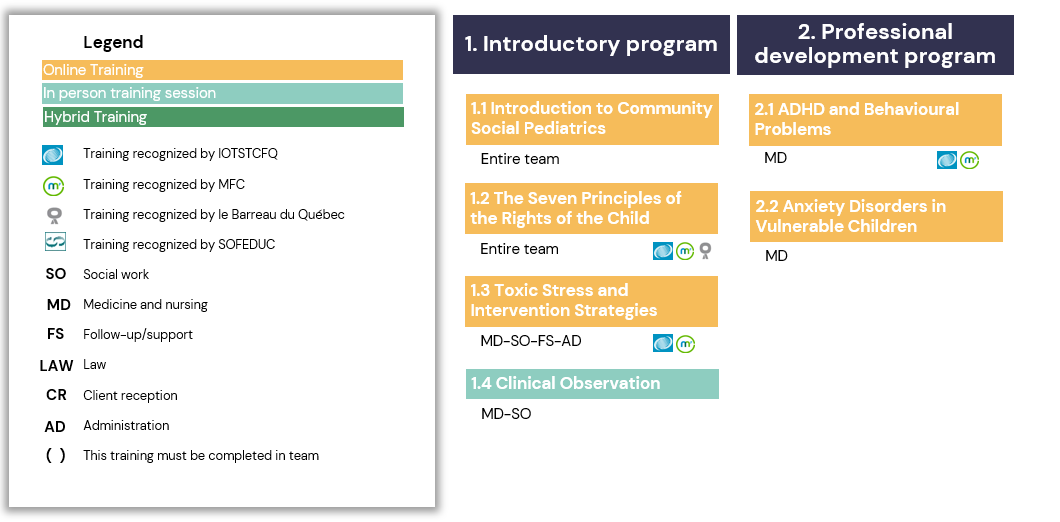 CSPC In development 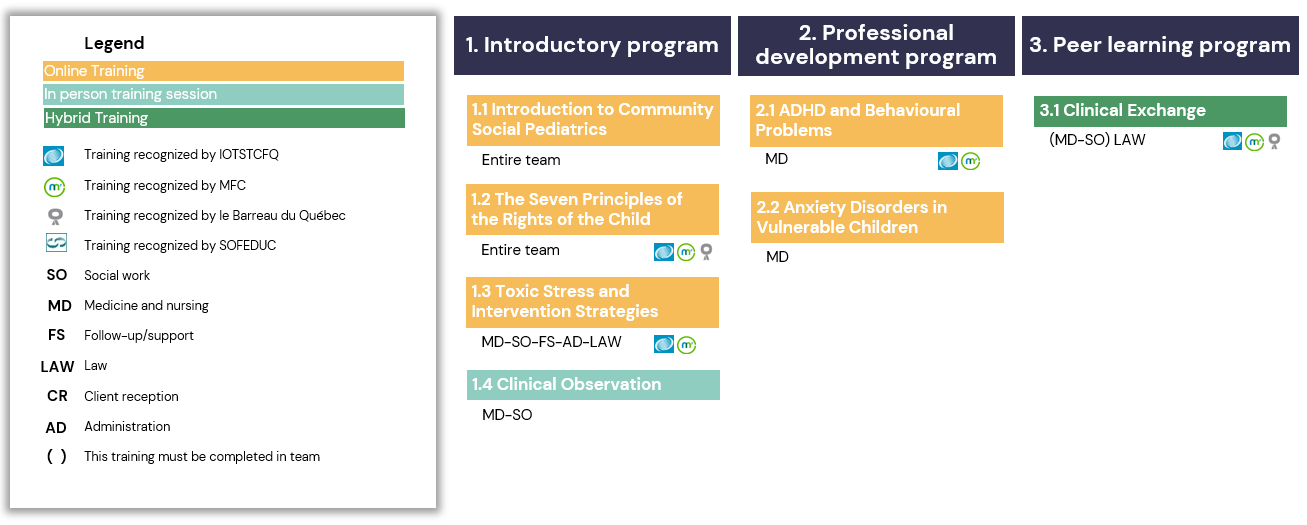 CSPC regular 1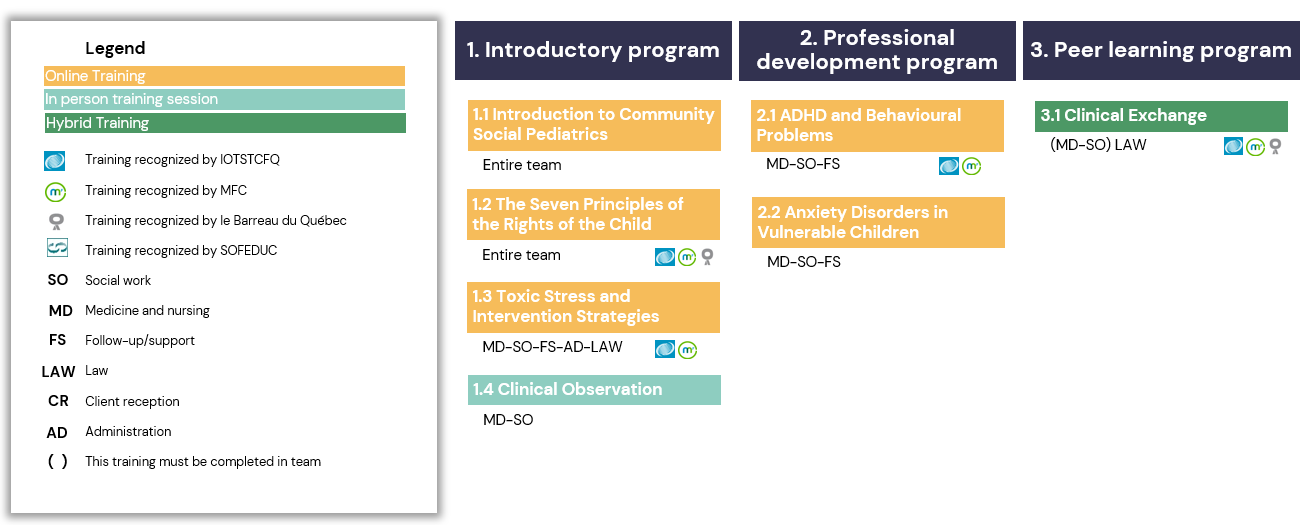 CSPC regular 2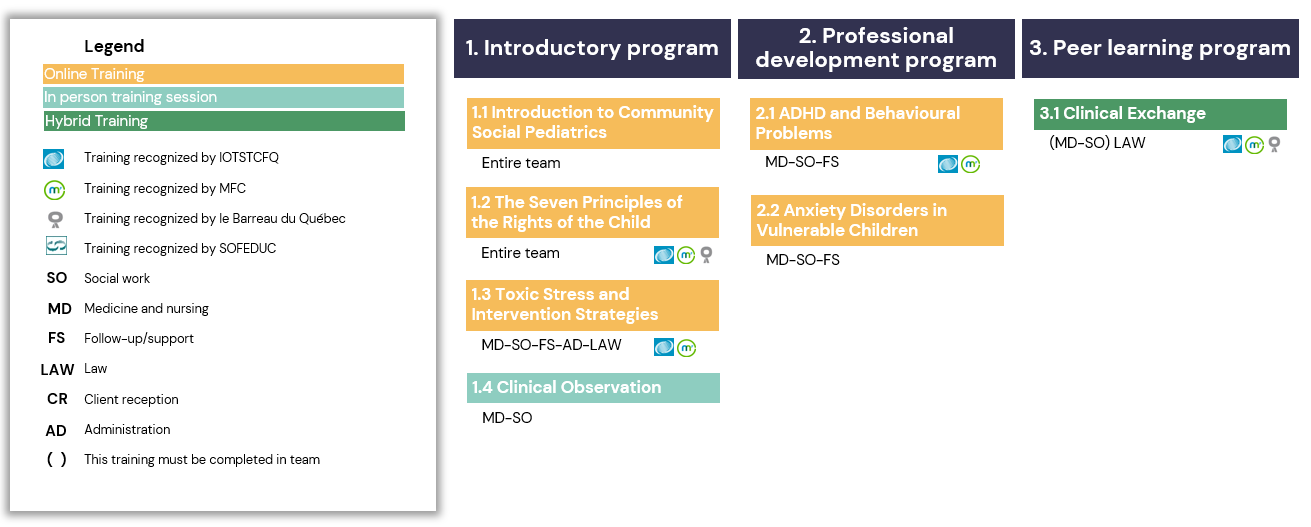 CSPC regular 3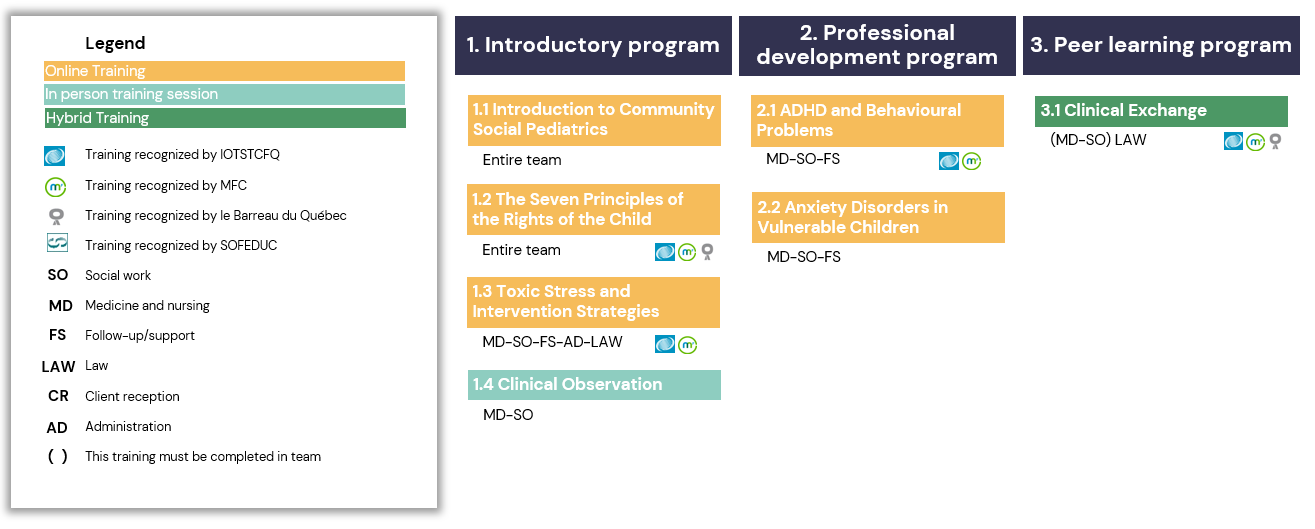 ProfessionsMedecine and Nursing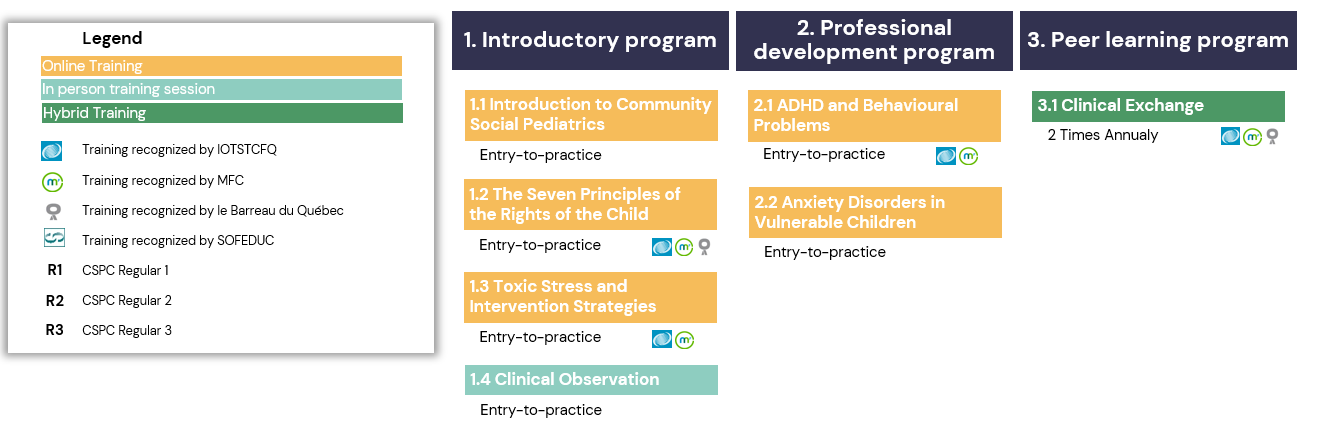 Social work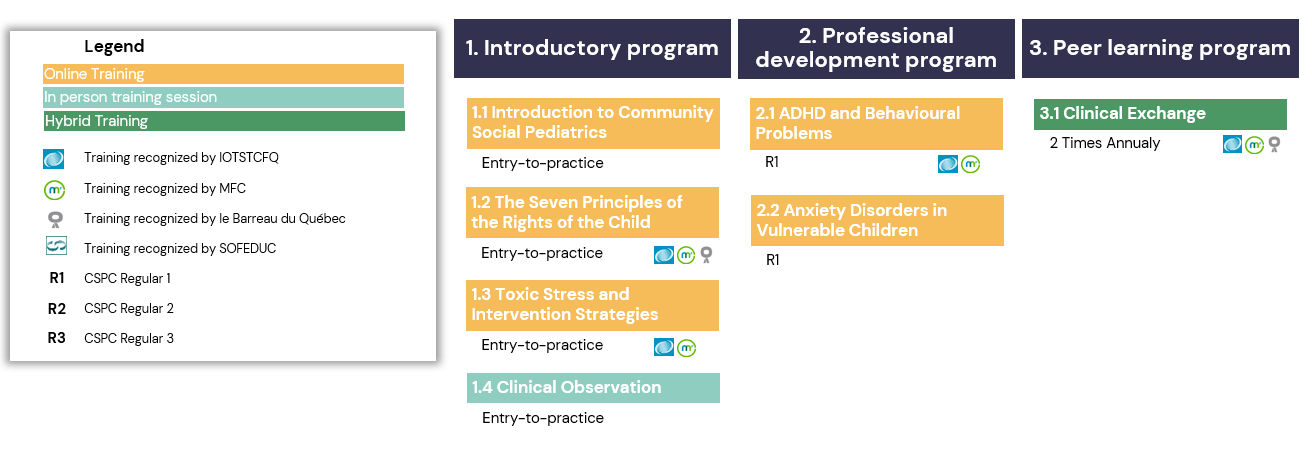 Law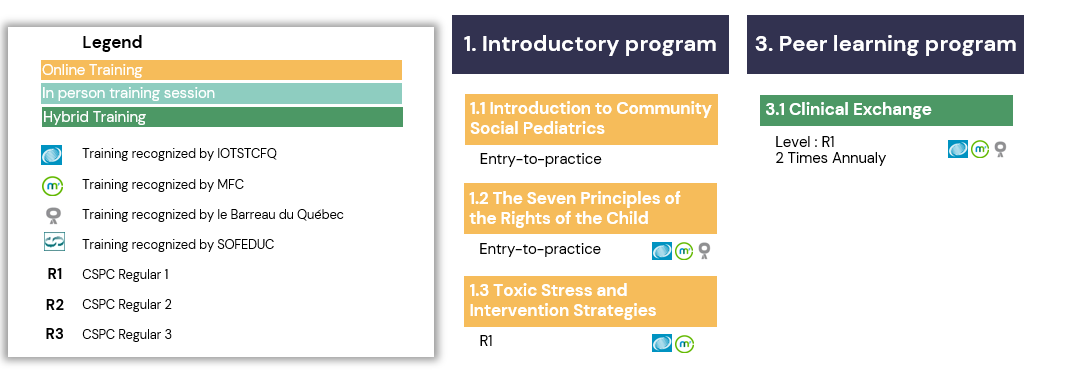 Follow-up/support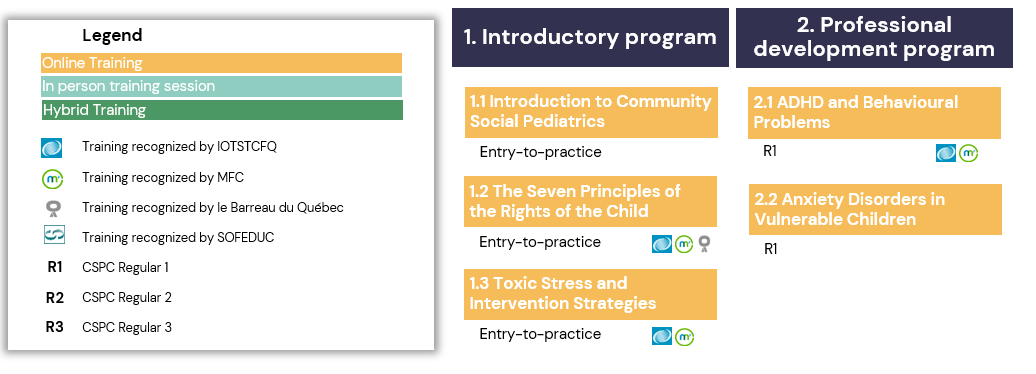 Administration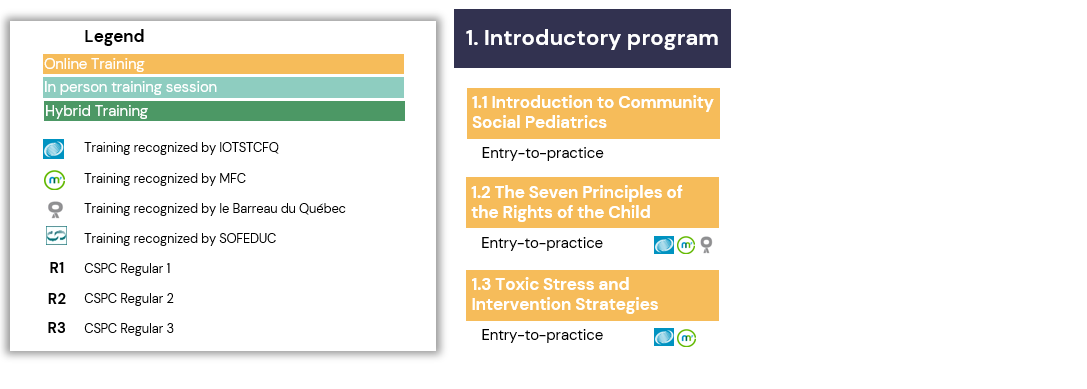 Client reception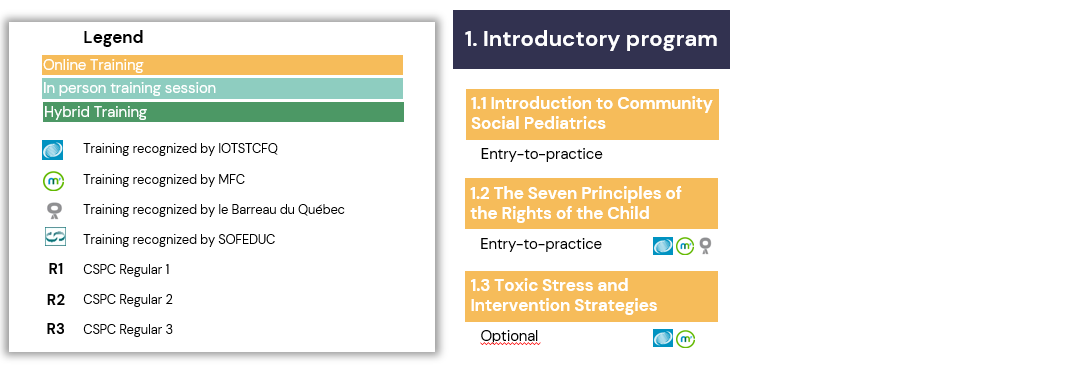 1. Introductory program 1.1 Introduction to Community Social PediatricsPrerequisites: NoneDuration: 60 minutesFormat: Online moduleRecognized by: Ordre des travailleurs sociaux et des thérapeutes conjugaux et familiaux du QuébecMédecins francophones du CanadaBarreau du QuébecDescription: CSP is a model of integrated social medicine developed by Dr. Gilles Julien. The approach combines expertise in medicine, law and the social sciences to address situations of multiple trauma. The goal is to identify, reduce and/or eliminate sources of toxic stress that impact the development and well-being of children in difficult living conditions. This training provides an overview of the main themes specific to CSP by following the story of Mélissa. Through this interactive journey, you discover the main themes, clinical approach, service continuum, unique features, philosophy and values of CSP.  Objectives:Understand the key concepts underlying CSPBecome familiar with the different steps in the service continuumIdentify the values specific to CSPTraining team:Dr. Gilles Julien – pediatrician, Clinical Director, founder of CSP and Fondation Dr JulienHélène (Sioui) Trudel, C.Q., LL.M. – founding Director of Integrated Law and Social Innovation, and co-founder of Fondation Dr Julien The team of the Community Social Pediatrics Institute1.2 The Seven Principles of the Rights of the ChildPrerequisites: 1.1 Introduction to Community Social PediatricsDuration: 90 minutesFormat: Online moduleRecognized by: (2 training hours)Ordre des travailleurs sociaux et des thérapeutes conjugaux et familiaux du QuébecMédecins francophones du CanadaBarreau du QuébecDescription: Professionals working in social pediatrics encounter children suffering from complex health problems: language delays, motor deficits, poor social skills, severe learning disabilities and behavioural problems. But hidden beneath these difficulties are often sources of stress that result in a violation of one or more of the child’s fundamental rights. In order to ensure a child’s full health and well-being, professionals in social pediatrics rely on, among other things, the Convention on the Rights of the Child and its global intervention strategy for ensuring all children can develop to their full potential. In this sense, the Convention is an indispensable tool for enriching the practice of social pediatrics and influences the actions it takes to help children in difficult living conditions.This online training is an introduction to the Convention on the Rights of the Child. Participants familiarize themselves with the articles of the Convention, learn how these form the basis of the Seven Principles of the Rights of the Child that are used in CSP, and learn to make a link between children’s needs and potential violations of their rights.Objectives:Link the articles of the Convention on the Rights of the Child to the Seven Principles of the Rights of the Child that are used in CSPDescribe the Seven Principles of the Rights of the ChildRecognize when the fundamental rights of a child in a situation of vulnerability are being violatedTraining team:Hélène (Sioui) Trudel, C.Q., LL.M. – founding Director of Integrated Law and Social Innovation, and co-founder of Fondation Dr Julien Malika Saher – lawyer and mediator, Fondation Dr JulienThe team of the Community Social Pediatrics Institute1.3 Toxic Stress and Intervention StrategiesPrerequisites: 1.1 Introduction to Community Social Pediatrics1.2 The Seven Principles of the Rights of the ChildDuration: 90 minutesFormat: Online moduleRecognized by: (1 training hour)Ordre des travailleurs sociaux et des thérapeutes conjugaux et familiaux du QuébecMédecins francophones du CanadaDescription: Increasingly research in neuroscience is focusing on the impact of stress on child development. It is showed that prolonged activation of stress response systems can disturb the development and architecture of the brain and other systems in the body. This can lead to delays in development, detrimental effects on learning and an increased risk of developing certain diseases and cognitive problems in adulthood. Children living in vulnerable situations often experience strong, frequent and prolonged adversity. Their response to the stress caused by this adversity can become toxic and prevent them from developing to their full potential. The goal of CSP is to identify, reduce and/or eliminate these sources of toxic stress or their underlying risk factors. Identifying and understanding these sources is therefore essential to the practice of social pediatric professionals: it enables them to make sense of the child’s difficulties and then implement effective care and services.Objectives:Understand the links between stress and brain development Describe the impacts of stress on brain development, global development and the health of children in situations of vulnerability Recognize the sources of toxic stress for children in situations of vulnerability Recognize the levers used in CPS to reduce and/or eliminate sources of toxic stress for children in situations of vulnerabilityTraining team:Marie-France Marin, PhD – Assistant Professor–Researcher, Department of Psychology, UQAMDr. Julie Bélanger – family physician, CPSC La Ruelle, Hochelaga-Maisonneuve, MontrealMaude Julien – nurse and Director, CPSC de LévisThe team of the Community Social Pediatrics Institute1.4 Clinical ObservationPrerequisites: Starting to practice in a CSPC1.1 Introduction to Community Social Pediatrics1.2 The Seven Principles of the Rights of the Child1.3 Toxic Stress and Intervention StrategiesDuration: 7 hoursFormat: Direct in-person observation in a training CSPC 1 day of clinical observation lasting 7 hours, to be repeated as needed Registration: Contact the coordinator of clinical observations to reserve your day (formation@pediatriesociale.org)Details: This is a one-time training session to be taken before beginning your clinical practice; it can be repeated as neededThis training is mandatory for all doctors who wish to practice in CSP Description: To be completed before starting practice if possible, this day of clinical observation helps professionals become familiar with the clinical approach of “assessment–course of action” in CSP.Assessment and determining course of action happens at the meeting between the CSP team (physician, social worker) and the child, accompanied by their family and other significant persons in their life. The goal is to identify all of the child's needs – physical, social, intellectual, emotional, cultural and spiritual – along with the child’s strengths and interests, in order to draw up an integrative action plan that is adapted to the child’s unique reality and respects the Convention on the Rights of the Child. This process takes into account the child’s life trajectory in all its complexity.Objectives:Put into practice the clinical approach used in CSPIntegrate the attitudes and methods of assessment–course of action in order to effectively apply EEDA (Establishing, Exchanging, Decoding and Action) Identify the key elements of the CSP conceptual framework: toxic stress, children's needs, violation of rights, cultural variables, and the strengths of the child and their family and communityTraining team:CPSC la Ruelle, Hochelaga-Maisonneuve, MontrealCPSC Atlas, Côte-des-Neiges, MontrealLe Garage à Musique, Hochelaga-Maisonneuve, MontrealCPSC de Gatineau and CPSC du Vieux-HullCPSC Lévis2. Professional Development ProgramADHD and Behavioural ProblemsPrerequisites: 1.1 Introduction to Community Social Pediatrics1.2 The Seven Principles of the Rights of the Child1.3 Toxic Stress and Intervention StrategiesDuration: 90 minutesFormat: Online moduleRecognized by: (2 training hours)Ordre des travailleurs sociaux et des thérapeutes conjugaux et familiaux du QuébecMédecins francophones du CanadaDescription: There are many reasons why children in situations of vulnerability often have difficulties with attention and exhibit behaviours deemed difficult or problematic. In order to properly help such children, it is important to distinguish between more transient problems and those caused by actual neurological deficits. This module begins by examining the causes and signs of ADHD and behavioural disorders. Possible comorbidities that can accompany these disorders are also covered. Finally, case studies are used to examine the interventions favoured by CSP for children with these disorders.Objectives:Recognize and identify the signs of ADHD and behavioural disorders Describe the comorbidities that can accompany these disordersRecognize the biological and environmental sources of these disorders for children in situations of vulnerabilityUnderstand the levers used in CSP to help children with these disordersTraining team:Dr. Leila Ben Amor – child psychiatrist, Department of Psychiatry, Université de MontréalDr. Anne-Marie Bureau – family physician and Director, CPSC de Gatineau and CPSC du Vieux-HullMaude Julien – nurse and Director, CPSC LévisThe tram of the Community Social Pediatrics InstituteAnxiety Disorders in Vulnerable Children Prerequisites: 1.1 Introduction to Community Social Pediatrics1.2 The Seven Principles of the Rights of the Child1.3 Toxic Stress and Intervention StrategiesDuration: 90 minutesFormat: Online moduleDescription: Children and teens in vulnerable situations experience numerous sources of toxic stress. This daily exposure to stress is associated with a number of problems, in particular anxiety disorders. Such disorders can affect the child’s well-being as well as their capacity to function in different areas of their lives and cope with setbacks. For professionals in CSP, it is essential to distinguish between signs of anxiety disorder and signs of other disorders, and then implement the most appropriate action plan.Objectives:Recognize the signs of anxiety disorders in children and teens in situations of vulnerabilityExplore and try out clinical tools to help children, teens and families in situations of vulnerability cope with and/or overcome anxiety disorderTraining team:Dr. Gilles Julien– pediatrician, Clinical Director, founder of CSPMichèle Lambin – social worker, psychoeducator, instructor and supervisor The team of the Community Social Pediatrics Institute3. Peer Learning Program3.1 Clinical ExchangePrerequisites: Be a professional in a CSPC undergoing certification, Regular 1, 2 or 3Introductory ProgramDuration: 6 to 9 hoursFormat: Hybrid format2 to 3 half-days of online clinical exchangeRecognized by: (6 to 9 training hours)Ordre des travailleurs sociaux et des thérapeutes conjugaux et familiaux du QuébecMédecins francophones du CanadaBarreau du QuébecDescription:The goal of clinical exchange is to strengthen the skills of clinical teams in assessment–course of action. These teams are usually composed of physicians, social workers, nurses, lawyers and mediators.Based an annual theme, selected clinical teams present a complex case that participants then discuss in a round table format.These exchanges provide an opportunity to analyze, in an interdisciplinary way, challenging situations faced by CSP professionals in their practice. They help identify avenues for intervention and foster reflection that strengthens their practice. Through these exchanges and the sharing of experiences, clinical teams also reinforce their skills in communication, collaborative intervention and the decoding of verbal and nonverbal language, all essential competencies in CSP.Objectives:Resolve clinical questions encountered by participants Stimulate a reflective posture on the practice of community social pediatrics. Foster mutual support between professionals working in CSPCsTraining team:Dr. Gilles Julien – pediatrician, Clinical Director, founder of CSPHélène (Sioui) Trudel, C.Q., LL.M. – founding Director of Integrated Law and Social Innovation, and co-founder of Fondation Dr Julien Dr. Anne-Marie Bureau – family physician and Director, CPSC de Gatineau and CPSC du Vieux-Hull Maude Julien – nurse and Director, CPSC LévisDr. Gaëlle Vekemans – pediatrician and Assistant Clinical Director, CPSC la Ruelle and CPSC Atlas, MontrealThe teams of CSPCs in Lévis, Gatineau, Hochelaga-Maisonneuve and Côte-des-Neiges